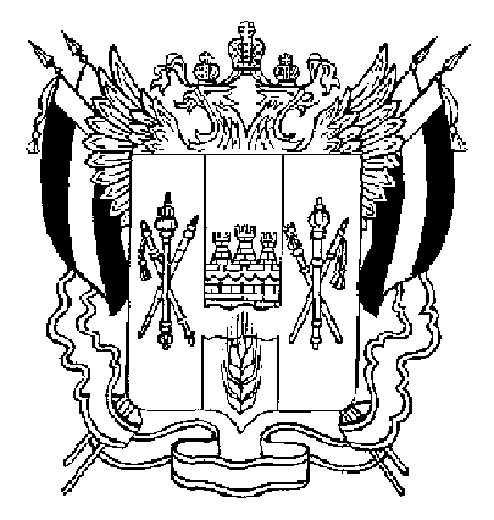 ТЕРРИТОРИАЛЬНАЯ ИЗБИРАТЕЛЬНАЯ КОМИССИЯ ГОРОД ГУКОВО РОСТОВСКАЯ ОБЛАСТЬНа основании данных первых экземпляров протоколов участковых избирательных комиссий избирательных участков № 537, №540 города Гуково Ростовской области об итогах голосования, Территориальная избирательная комиссия г. Гуково Ростовской области установила, что в выборах депутата Гуковской городской Думы шестого созыва по одномандатному избирательному округу № 18 приняло участие 655 (шестьсот пятьдесят пять) избирателей, что составляет 30,51%Голоса распределились следующим образом:1. За кандидата Азарову Татьяну Дмитриевну подано 428 голосов, что составляет 65,34 % от числа избирателей, принявших участие в голосовании;2. За кандидата Войтенко Анну Юрьевну подано 113 голосов, что составляет  17,25% от числа избирателей, принявших участие в голосовании;3. За кандидата Гукову Анастасию Валериевну подано 16 голосов, что составляет 2,44% от числа избирателей, принявших участие в голосовании;4. За кандидата Дмуховского Владимира Николаевича подано 73 голосов, что составляет 11,15% от числа избирателей, принявших участие в голосовании.На основании ч.1 ст.59 Областного закона от 8 августа 2011 года № 645-ЗС «О выборах депутатов представительных органов муниципальных образований в Ростовской области»,Территориальная избирательная комиссия г. Гуково Ростовской области ПОСТАНОВЛЯЕТ:1. Признать выборы депутата Гуковской городской Думы шестого созыва по одномандатному избирательному округу № 18 13 сентября 2015 года состоявшимися и действительными.2. Утвердить протокол и сводную таблицу Территориальной избирательной комиссии по выборам депутата Гуковской городской Думы шестого созыва по одномандатному избирательному округу № 18.3. Считать избранным депутатом Гуковской городской Думы шестого созыва по одномандатному избирательному округу № 18 Азарову Татьяну Дмитриевну, 1981 года рождения; место жительства Ростовская область, город Гуково; филиал ОАО «Газпром газораспределения Ростов-на-Дону» в г. Гуково, начальник ремонтно-строительного участка; выдвинута избирательным объединением Гуковское местное отделение Партии «ЕДИНАЯ РОССИЯ», получившую наибольшее число голосов по отношению к другим кандидатам.   4. Опубликовать настоящее постановление в средствах массовой информации. 5. Контроль за исполнением настоящего постановления возложить на председателя ТИК г. Гуково Г.В. Клемину.ПОСТАНОВЛЕНИЕПОСТАНОВЛЕНИЕПОСТАНОВЛЕНИЕПОСТАНОВЛЕНИЕ14 сентября 2015 г.14 сентября 2015 г.№ 173-19№ 173-19г. Гуковог. Гуковог. Гуковог. ГуковоО результатах выборов депутата Гуковской городской Думы шестого созыва по одномандатному избирательному округу № 18 «13» сентября 2015 годаО результатах выборов депутата Гуковской городской Думы шестого созыва по одномандатному избирательному округу № 18 «13» сентября 2015 годаПредседатель ТИК г. Гуково Г.В. КлеминаСекретарь ТИК г. ГуковоЛ.В. Пешкова